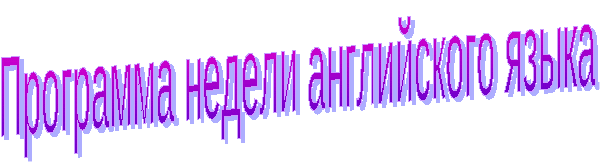 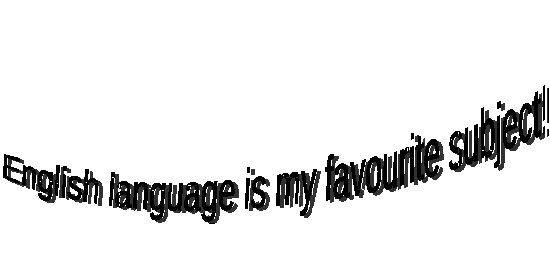 Выполнил:Учитель английского языкаАсевова Дина ГаджиевнаН.-Казанищенская сош №3                                                                                                                   2018г.Проведение недели английского языка – одна из самых интересных традиций в учебной и внеклассной деятельности школы. Она обычно проходит в рамках недели иностранных языков.Участвуя в «неделе» ребята развивают и совершенствуют свои интеллектуальные и творческие способности, учатся достойно побеждать и терпеть поражения.Подготовка к проведению начинается заблаговременно. Сначала, естественно, составляем план мероприятий. Затем распределяются ответственные за их проведение учителя. Не выпадают из поля зрения и старшеклассники, которые активно привлекаются для проведения мероприятий на младшей и средней ступенях.Период проведения: мартУчастники: ученики 2-9 класса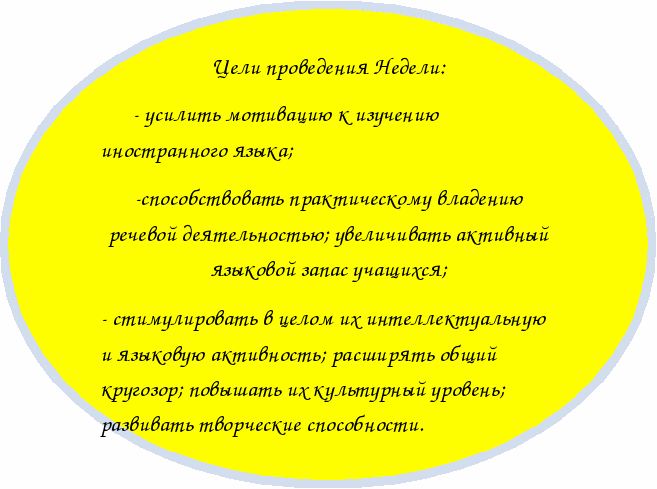 В течение недели учитель английского языка проводит уроки в нетрадиционной форме, с использованием новых технологий, которые могут посещать все желающие, а также внеклассные мероприятия. Эти мероприятия носят как коллективный, так и индивидуальный характер, что позволяет учащимся раскрыть весь свой творческий потенциал.Все мероприятие делится на два этапа: 1) подготовительный; 2) основной.Подготовительный этапЗа неделю до начала мероприятия написать объявление о проведении недели английского языка в школе. Объявление должно быть выполнено в творческой форме и заинтересовать учеников и учителей.Заранее объявить об индивидуальных конкурсах, в которых могут принять участие все желающие (Ответственные – учитель английского языка, классные руководители):Конкурс рисунков «Animals ABC»Конкурс рисунков «Fruits and Vegetables ABC!Конкурс электронных презентаций «Английский язык – язык дружбы»Конкурс сочинений «Письмо моему английскому другу»Конкурс кроссвордов о Лондоне.3.Подготовить информационные стенды об англоязычных странах, традициях народов этих стран (Ответственные – учащиеся 5 – 8 классов).4.Приготовить план проведения недели и разместить на информационном стенде перед началом мероприятия. Ответственные – учитель английского языка.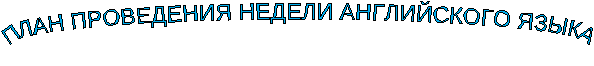 Первый деньТоржественное открытые недели английского языка «Добро пожаловать в мир дружбы» «Welcome into the World of Friendship» (2 – 9 классы)Брейн-ринг для начальных классов 3-4классы (Приложение№1)Викторина «Эрудит» 5-9 классы (Приложение№2)Второй деньОлимпиада по английскому языку 5-9 классы"A magic trip to English Land". 2 класс (Приложение№3)Третий деньСтрановедческие викторины:«Знаете ли вы Великобританию?» 7-8 классы (Приложение№4)«Знаете ли вы США?» 9 класс (Приложение№5)Путешествие в «Страну английского языка» (Приложение№6)Четвертый деньУрок-КВН 3 класс( Приложение№7)«Звёздный час» 8-9 класс ( Приложение№8)Пятый деньCulinary Duel (3 класс) ( Приложение№9)Викторина «Кто хочет стать миллионером?» (‘Who wants to be a millionaire?’) 5-9 классы (Приложение№10)Шестой деньТоржественная линейка. Подведение итогов конкурсных работ объявленных в начале недели. Поздравление победителей.